ROGÉRIO DUARTE FERREIRA – Brasileiro - 53 Anos – Casado - 2 filhosObjetivosANALISTA DE PROJETOS/ PROJETISTA DE PRODUTO    SÊNIORFormação Acadêmica:-Universitário Incompleto(Concluído até o 4º Ano)Graduação – Engenharia Elétrica – Universidade Santa Cecília dos Bandeirantes-Santos/SPGraduação – Desenhos de Projetos de Mecânica – Colégio Técnico Mauaense-Mauá/SP Experiência Profissional:-Analista de Projetos (09/2017– 04/2018)  Brekler Áudio e Acessórios Automotivos Ltda.    (Projeto de Desenvolvimento de Acessórios Automotivos Originais Troller/Ford)  Desenvolvimento de projetos de Parachoques, Bagageiros, Estribos e Protetores metálicos     under car para veículos automotores. Modelamento de matemáticas 3D e drawing 2D.    Elaboração de  Manuais de Instruções de Montagens para o cliente final e montagens internas no   processo de fabricação.  Solidworks 2017 e Auto Cad 2014.Analista de Produto Pleno (08/2016 – 08/2017)  SEGULA Sudeste Engenharia e Tecnologia Ltda. (Prestação de Serviços à Valeo    Lighting Systems)      (Projeto de Desenvolvimento de Faróis e Lanternas Automotivas)  Desenvolvimento de projetos de Faróis e Lanternas para veículos automotores. Modelamento    de matemáticas 3D e drawing 2D, roteamento de chicotes elétricos em faróis – Routing   Electrical.  Catia V5 R24.Projetista Mecânico (07/2016 – 08/2016)  EDC Engenharia Ltda. (Prestação de Serviços à Leoni Automotive do Brasil)      (Projeto de Desenvolvimento de Chicotes Elétricos)  Desenvolvimento de projetos de Mesas de Montagens e Mesas de Inspeção de Qualidade    para a fabricação de chicotes elétricos – Modelamento 3D e drawing 2D. Auto Cad 2014.Projetista Mecânico (12/2015 – 04/2016)  Arteseg Elétrica e Segurança do Trabalho Ltda.      (Projeto de Desenvolvimento de Proteções para Máquinas e Equipamentos  que    atendam as Normas NR10 e NR12.)  Desenvolvimento de projetos de proteções de segurança. (Suportes, Fechamento de áreas   com Grades metálicas, Cortinas de Luz, chapas dobradas ou estampadas para máquinas).   Modelamento 3D e drawing 2D. NX9.0.Projetista de Desenvolvimento (08/2015 – 11/2015)  Inpaer Indústria Paulista de Partes de Aeronaves S.J.Boa Vista Ltda.  (Projeto de Desenvolvimento de Partes de Aeronaves.)  Desenvolvimento de projetos de produtos aeronáuticos. (Asas, Fuselagens, Instrumentos de    Controle, Chicotes Elétricos, Linha de Combustível) Modelamento 3D. NX9.0.Projetista de Produto Sênior (03/2015 – 08/2015)  SCHWABEN Engineering Lt. (Prestação de Serviços à IVECO-Sete Lagoas-MG)  (Projeto de Produtos Automotivos para Veículos de Carga Leves).  Desenvolvimento de projetos de produtos automotivos.  ( Peças Metálicas utilizando Sheet   Metal, Peças Plásticas e roteamento de Chicotes Elétricos, Routing Electrical ). Modelamento     3D e drawing 2D. Catia V5R19.Projetista de Produto Sênior (02/2012 – 01/2015)  MSX Internacional Ltda. (Prestação de Serviços para GMB-SCSUL-SP)   (Projeto de Produtos Automotivos para Veículos). E anteriormente Na Delphi      Automotive Systems ( Sistemista de Chicotes Elétricos para a GMB-SCSul/SP).      Desenvolvimento de projetos de produtos automotivos. (Caixa de Fusíveis, Suportes e     Canaletas Plásticas, BFT, Suportes metálicos para componentes elétricos, roteamento de  Chicotes Elétricos – Routing Electrical). Modelamento 3D e Drawing 2D. Atualizações de DMU        e análises de package em todo o sistema do veículo como chassis, acabamento, powertrain,   iluminação, acessórios, etc). NX8.5.Projetista de Produto Sênior (08/2010 – 08/2011)  Promax Engenharia e Projetos Lt. (Prestação de Serviços para GMB-SCSUL-SP)   (Desenvolvimento de projetos de Produtos automotivos para veículos).     Desenvolvimento de projetos de produtos automotivos. (Peças Plásticas de Acabamentos do   Painel como porta Luvas, Caixas de ar, Tubulação de Ar, travessas  e reforços metálicos para   chassis e portas). Modelamento 3D e drawing 2D. NX8.5Gerente de Projetos/Projetista de Produto Sênior (03/2008 – 05/2010)  Altran Consultoria em Tecnologia Lt. (Prestação de Serviços para  FIAT-BETIM   MG)  Desenvolvimento de projetos de produtos automotivos. (Peças Plásticas e Metálicas como   Suportes para Buzinas, Instalação de Limpadores de Pára-Brisas dianteiro e traseiro,  peças  de powertrain, Autofalantes, Conjunto de Pedais, roteamento Chicotes Elétricos–Routing     Electrical ). NX5.0Projetista de Produtos (12/2007 – 03/2008)  Tapevel SP Acessórios Automotivos Ltda.  Desenvolvimento de projetos de produtos de acessórios automotivos. (Racks de Teto,  Capotas Marítimas )NX 4.0Projetista de Produtos (12/2006 – 12/2007)  Edge Tooling Desenhos Gráficos Ltda. (Pac Group)  Desenvolvimento de projetos de produtos automotivos. (Peças Plásticas e Metálicas para   acabamento Interno de Ônibus  e Automóveis, revestimentos e carpetes) NX3.0Desenhista de Produtos (07/1999 – 12/2006)  Metalfrio Solutions Ltda.  Desenvolvimento de projetos de produtos de Refrigeração comercial e doméstico. (Peças   plásticas e Metálicas como Venezianas, Back-Light Frontais, Base de compressores metálicas,   Bases de Madeiras e Isopor para embalagem dos Produtos, Etiquetas de Identificação,   Manuais de Instruções, Esquemas Elétricos) NX 0.0 UG V.18Desenhista de Produtos (09/1995 – 07/1999)  Seta Serviços Especiais Técnicos e Adm. Ltda. (Prestação de serviços para  Metalfrio Solutions Ltda.)  Desenvolvimento de projetos de produtos de Refrigeração comercial e doméstico.  Implantação do Sistema de Gestão da Qualidade  ISO9002.Desenhista Elétrico  (10/1994 – 07/1995)  Industrial Levorin S.A.  Desenvolvimento e execução de desenhos e projetos de automação de máquinas industriais.  Desenvolvimento e execução de desenhos e projetos para manutenções elétricas preventivas   e corretivas de equipamentos.Desenhista Elétrico  (09/1987 – 02/1992)  Enaplic Indústria e Comercio Ltda.  Desenvolvimento e execução de desenhos e projetos de automação de máquinas industriais.Desenhista Elétrico  (09/1985 – 09/1987)  Energ Componentes Elétricos S.A.  Desenvolvimento e execução de desenhos de componentes elétricos para proteção e   distribuição de energia elétrica.Qualificações:-Profissional na área de Engenharia de projetos há mais de 20 anos em empresas automotivas, eletrodomésticos. materiais elétricos para distribuição de energia, borracha, metalúrgicas e de máquinas. Exercendo a função primordial de interface entre o cliente e a empresa gerenciando o fluxo de informações técnicas detalhadas para o start e desenvolvimento do projeto até sua homologação pelo cliente, atendendo assim todas as especificações técnicas de escopo do projeto e buscando sempre a satisfação do cliente.Vivência em gestão de projetos adquirido em indústrias automotivas, de máquinas, eletrodomésticos e refrigeração familiarizado com acompanhamento de produtos em linha de produção seriada como em montagens de equipamentos em campo e start-up no cliente.Habilidades no relacionamento de fornecedores e clientes, com liderança de equipe de colaboradores. Criando, desenvolvendo e mantendo cronogramas de projetos, gerenciando seus custos e prazos até suas devidas validações. Inclusive com programas de manutenções preventivas e corretivas de equipamentos.Habilidades na execução de modelamentos 3D e desenvolvimento e manutenção de desenhos em 2D em softwares de CAD.Implantação e manutenção de garantia da qualidade ISO 9000 criando procedimentos internos, preparando documentos de engenharia e auditorias internas interdepartamentais.Elaboração de manuais técnicos de instruções de funcionamento de produtos; etiquetas características de produto, esquemas elétricos funcionais; homologações de produtos em órgãos certificadores nacionais e internacionais; descrições técnicas de funcionamento de produto para distribuição interdepartamentais garantindo a rastreabilidade das informações técnicas.Criação e participação em grupos da empresa para a melhoria contínua de produtos, desenvolvendo e criando ferramentas e procedimentos para a otimização do projeto e processos de fabricação inclusive fornecedores.Atuante no desenvolvimento do produto na sua concepção, seu ciclo de vida, projeto, materiais e fornecedores, estratégia de fornecimento, processos internos de produção, embalagem final  e garantia da qualidade.  Disponibilizando informações técnicas, documentos, imagens e arquivos para processos de fabricação, execução de catálogos técnicos, treinamentos para colaboradores.Acompanhamento de índices de grau de satisfação do cliente atuando na melhoria contínua e resolução de eventuais problemas de qualidade do produto.Curso de Aperfeiçoamento:-Updated Team Center PLM 10.0 – GM Internal/SCSUL/SP – 09/2014.Updated NX-9.5 – Unigraphics – GM Internal/SCSUL/SP – 09/2014.DFSS (Design for Six Sigma) Green Belt – GM Internal/SCSUL/SP – 06/2014.Updated NX-5 – Unigraphics – FIX Informática/MG – 03/2009.Updated NX-3 e NX-4 – Unigraphics – EDS – 09/2006.Drafting Essentials Unigraphics – EDS – 05/2002.Design Applications Using Unigraphics – EDS – 03/2002.Practical Applications of Unigraphics – EDS – 02/2002.Auto Cad R-12 – Escola Destac – 08/1985.Projetos de Máquinas – Escola Pro-Tec – 1984.Desenhos de Máquinas – Escola Pro-Tec – 1983.Qualificações em Informática:-Conhecimentos Básicos/ Usuário – Windows, Word, Excel, Power Point, Internet. Conhecimentos Sólidos – Unigraphics NX-10.0 e Solidworks 2017Conhecimentos Básicos – Idioma Inglês.Conhecimentos Básicos – Auto Cad 2014 e Catia V5 R24Conhecimentos Básicos – WHIP 2008 (Wiring Harness in Progress) Wiring Design Software.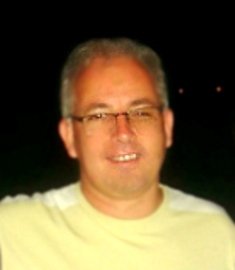 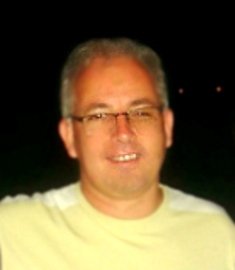 